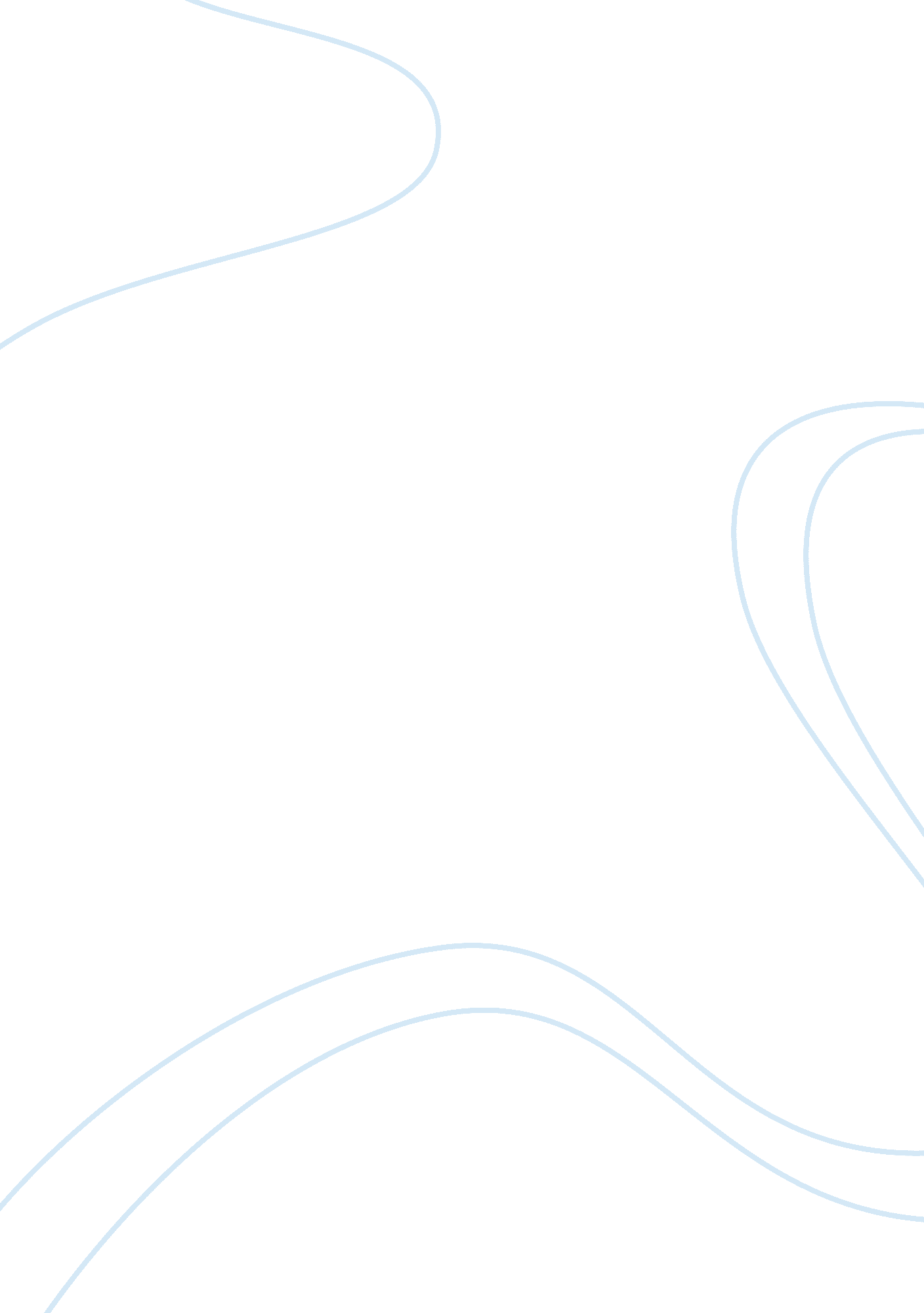 Industrial analysis about burger king commerce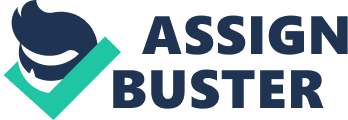 Contents Decision In this assignment we are required to research about the new cafeteria on Burger King out to the market. This research will include the Legal, Ethical, Cultural and Industrial analysis about Burger King and besides the Porters Five Forces. It besides includes some schemes about SWOT and PESTEL that are all being written in the study as a portion of this assignment. Besides in this study it show the failing of Burger as a concern to others and other concern take advantages this because Burger King is one of the chief rivals in the fast nutrient industry and besides the market. The chance it has and can take on and the menaces it has. Besides includes the debut and history of Burger King and its place in market throughout till present. To carry on the research and to garner the relevant information, assorted beginnings have been referred. Introduction In this single assignment we have been assigned to transport out a study on Burger Kings. And on this assignment we are required to transport out studies about Burger Kings on measuring research as follows: Legal Ethical such Cultural Industry Swot PESTEL Burger King is be aftering to establish a cafeteria in competition with McCafe of McDonalds. For that Burger King must transport out the Market Research for the intent of their selling schemes to establish their new coffeehouse. Burger King needs to measure legal, ethical, cultural, and industry issues which are relevant to Burger King towards carry oning selling research and launching of their coffeehouse. MAIN BODY Background Degree centigrades: Documents and SettingsOEMDesktopBurger-King-Logo1-295×300. jpg The Burger King is besides said/ called in another name which is BK in short. Burger King is one of the fast nutrient eating house and nutrient that are consumed by the people of New Zealand in the twenty-first century. “ Harmonizing to the Wikipedia page that it was founded in 1953 in Jacksonville, as the Insta-Burger King. Keith j. Kramer and his married woman ‘ s uncle were the laminitiss and proprietors of this company. Insta-meat was the equipment around which the first shop was opened. After this they started doing beefburgers. ” ( Wikipedia, 17 July, 2012 last modified ) . In establishing a new cafe in competition against McDonald, Burger King will hold to research or gather information about the presenting the merchandise. Bibliography Wikipedia. ( 2012, july 17 ) . Wikipedia ( burger king ) . Retrieved 07 24, 2012, from hypertext transfer protocol: //en. wikipedia. org/wiki/Burger_King LEGAL ISSUES Burger male monarch as one of the fast and busy eating houses locally and international has to do certain that it has all its resources to win in what it can make best and that ‘ s to function good quality nutrient to clients and do net income. In this Burger King has to do certain that everything is in order to guarantee wellness and safety of people all over in New Zealand who consumes the Burger King merchandises, every state has its ain system to guarantee that wellness and safety criterions are met and followed by nutrient industry. In this issues Burger King has its ain manner like regulations to do certain that everyone is safe and secure from the merchandise that are been consumes by the people. From below sentences and paragraphs are some standards that Burger King is registered on: Food Act Law 1981 Burger King as a fast nutrient eating house ( concern ) that sells nutrient to the people will fall under this act. This will concern that all merchandise that has been sold by Burger King are safe and can be consume like: Foods are non contaminated. Make sure that nutrient are consumable by consumers in New Zealand The Food Regulations Act 2002 Under this act Burger King has the rights to sure that no 1 else are selling their merchandises at any cost. This can either if it ‘ s like an articles that has been in the: Storage Cooking The manner it ‘ s been prepared. HR Safety The HR safety Ac T commits on the occupations and workers safety under the act of Safety and Health Act of 1970 on which it looks for work safety and wellness protection for labors by looking at the safest and healthful working conditions throughout New Zealand as a state. So Burger King will to follow this Act they want to go on running the concern. Fair Trading Act 1986 Under this act it can be said that it protects the consumers against or to avoid us from misdirecting or treated in a bad mode towards the concern on selling goods and services to the consumers. It besides applies to every concern from the authorities so that consumers have some information about the merchandise. Consumers Guarantee Act In this act it is all about the goods and services quality. It prevents consumers from purchasing hapless or less quality on goods and services that do non make its original criterion ( quality ) so that consumers are non merely blowing their money on bad quality of goods and services. Labour Laws Under this Torahs it will demo that all workers are treated reasonably, work on the right hours ( non overworking and acquiring paid lupus erythematosus ) and besides that labour do acquire aid and support from the concern. Industry Act This act gives and provides regulations and ordinances towards the employees and employers dealingss and besides to forestall any difference between the two parties. Copyright Act 1994 On 1994 right of first publication act, it protects the workers and it automatically applies every bit shortly every bit possible as the concern is put in design on which is been decided like Son that has been print and stored. It is besides said that it is non right to copy any piece of work without a license Trade Practice Act 1974 “ The progressively competitory nature of today ‘ s concern environment has meant that concern patterns affecting misleading and delusory behavior, monetary value repair, boycotting and market sharing are non merely associated with big corporations. In today ‘ s extremely competitory concern environment, more and more little concerns are prosecuting in concern pattern, both deliberately and inadvertently, that contravene the Trade Practices Act 1974 ” ( Cwlth ) ( TPA ) . ETHICAL ISSUES Health Burger as fast nutrient eating houses will hold to do certain that it provides good quality merchandises to it every client by supplying a healthy nutrient to its clients in any manner good manner. This will be one of the chief purposes of any concern ( fast nutrient ) in New Zealand. So if Burger Kings Is seeking to establish a new McCafe they will hold to do certain that there are traveling to supply a healthy merchandise to its clients. Social Duties A societal duty is besides an ethic thing to make by Burger Kings if it tends to establish a new MaCafe. This can do work easy if the concern like if the concern provide some service to its society like Billboards or Notice Boards that will be useable like seting up Notice from people like Garage gross revenues and many more things or even supplying parking and lavatories for disable people. Cultural Diversity It is really of import that Burger Kings cognize its people ( consumers ) civilization as a whole. This is because people are non offended by any beginning like advertizement through media that can ache the people experiencing. It ( concern ) will hold to demo trueness and regard to its consumers in a polite mode in order to win as a concern. Employment Opportunities ( Disable ) Supplying employment to disable people is a great manner to advance the concern. This is because they will experience that they are non entirely. Helping in workplace and non much work load to them. Green Helping the environment is a good manner to demo duties to the community and towards the people. Like recycling the old oil into the ruddy bin for reclamation alternatively of dumping it on the land or drain and besides dividing rubbish which can be recycled like bottles, documents and plastic. . CULTURAL ISSUES Community, Organisation, Gender and Religion Burger King will hold to work with its community ( assisting in a manner ) to be safe from or to turn with its community. They will besides hold to accept the different people, ages and civilization that will be environing the concern. This will do certain that they can help/ secure or function any clients that will devour their merchandises where if it ‘ s a female or male or no affair what nationality they are from in demoing of regard to themselves and besides towards the concern. Food ( Halal, Vegetarian or Others ) Burger King has many different types of bill of fare that are available towards the clients to take from. For illustration: the Burgers sold can either hold meat on it like poulet or beefs due to the clients wants or it can besides supply vegetarian Burgers to those whom does non eat meat like Hindus and even some Muslim that does non devour bacon and besides provide drinks french friess and sweets to clients. So selling some Halal nutrient is non a bad thought to pull clients into the concern because some people like Halal nutrient. Coming up with many bill of fares for the concern to different sorts of people is a good manner to advance concern gross revenues besides to fulfill the clients and to do net income and it will besides be a good manner to present the launching of the new MaCafe. Support Local Community Supporting local communities like a game that brings the people together to cognize each other. Puting boards to people to utilize or detect to other people on what is go oning in the society. Helping in supplying disable auto Parkss and besides the lavatories. INDUSRIAL ISSUES New Zealand is one of the states that people consume or eat a batch from Fast Food eating houses like K. F. C, McDonalds, Dominos, Pizza Hut and Burger King. This is because it is really fast to acquire the nutrient and sometimes inexpensive for clients to purchase due to some gross revenues in the concern or publicity that the concern have in a period of clip. The Fast Food industry in New Zealand helps a batch in the economic so it is a great chance to open or establish a new Cafeteria non merely for doing net income or for the economic system but it besides will supply employment. Burger King is non merely a local but it s an International Business with franchises doing it a great rivals in the market with on the aid to other industry like Farming on which the meat, veggies or other merchandise that can purchase to ( provider: Tegel ) from that its put into a merchandise and selling it to clients, ( it a win-win state of affairs ) Swot Strength Burger King as one of the busiest Fast nutrient eating houses in New Zealand by selling tonss of Burgers is one of the advantages it has from any other eating houses. It serves as many of its clients merely on Burgers like patty Burger or Mushroom Burgers which are non available on any other eating houses. Apart from this, it besides has dishes like side dishes like Apple pie, Sunday and others which are most bought by clients. All this, is besides due to its location of central offices and besides the location of its 11, 500 fast nutrient eating houses in merely 70-72 states all over the universe in which it include America, Brazil, Asiatic states, Canada and besides in New Zealand and many more other states. Failing One of the failings that Burger King has is the Ad it has compare to other fast nutrient eating houses advertizement ( rivals ) do. One of the chief ground is due to some Religion like Muslims people are truly non a large or immense fan of Burger King due to the cognition that they have like they are non truly confident to seek the Warren burgers because they are non certain if it Halal or sometimes they get the incorrect order in which bacon are presented it which is against the Religion and civilization they had. And besides the gross revenues are non truly that high compared to some fast nutrient eating houses like K. F. C, McDonalds due to deficiency of Selling that would be one of the disadvantages they had. Opportunities Due to the failing of advertizement that Burger King has, one of the chances that Burger King do is to increase/ better the gross revenues of bring forthing gross revenues through advertizement in order to increase gross revenues. And besides that they can open new Branches in any portion of New Zealand like in Cities, towns or someplace where populations are high and where people are busy at all times like West Auckland. This is because when people are busy like running tardily to work, they can merely order from Burger King or in the forenoon Breakfast. Besides one of the chances it besides had is that Burger King can establish or develop new merchandises in the concern to increase its gross revenues. Menaces One of the chief menaces that Burger King faces a batch is its rivals from other fast nutrient eating houses like Wendy ‘ s, McDonalds and besides K. F. C since these administration besides are known as fast nutrient eating houses that ‘ s trades with the merchandising of Burgers besides. If there will be a rising prices in the New Zealand economic system it can do the gross revenues to diminish due to people non willing to purchase from fast nutrient eating houses which will set them on a tough topographic point due to revenue enhancement besides while other concern can take advantages of this in advertizement on which is one of the failings that Burger King has already. Besides one the of the menaces that they faces is the changing of clients behaviour to eat/ consume healthier nutrient presents. PESTEL Political This includes the Torahs and ordinances from its policies that is normally used in a effectual manner that will or has to be related to the concern. New Zealand as a state that has a batch of fast nutrient eating houses will hold its ain policy that will be different from some other states. So Burger King will hold to follow this even if it includes the launching of the new cafeteria. This is done to everyone/ concern to followed on which is made by its Government. Before establishing the new cafeteria to the market Burger King will hold to cognize all these regulations and ordinances made by the authorities ( KEEP-UP-TO-DATED ) . Economic Burger King as a concern will ever hold a good that will last in a long given period of clip ( long clip end ) . So they are besides lending to the Country economic system as a fast nutrient industry. One of the chief ends that Burger King will hold is the addition of gross revenues or to do as much net income as possible. But this will depend on the stableness of the state economic system as a whole. If it is hapless, it can be said that some concern will be affected because the sum of revenue enhancement levied to the. Before establishing the new cafeteria Burger King will hold a research foremost to see if it ‘ s good or bad depending on the economic system. Social Burger King is one of the universe recommended Fast Food eating houses around the universe. So this means that it serves different people and besides has different people working on the concern across the Earth. Burger King will do certain that it has a really good background on it towards the authorities, tourisms, people or other concern and even it community. As in nutrient Burger King will hold to take considerations about the civilization of different people and besides the background they have. Technology Technology is one the chief advantages that most concern used presents to run the concern in order to do net income. There are ever new engineering in progress used in a period of clip before another engineering is made which has a good characteristic and quality that will replacing the old 1s in today ‘ s universe. Burger King as fast nutrient eating houses will hold engineering non merely to merely do work fast, light or easy but besides in a manner to vie with others in the market but besides in another manner it can be a disadvantages to other like through employment will non be an addition. Environmental A one of a big administration in the universe it will hold to take duty of its surrounding. This is because they use a batch of stuffs to do it menus in the concern like documents, rollers, boxing. They have to all this so it does non impact the environment and what can be done to forestall it if occurs. For this non merely it is assisting the environment but besides to other concern to make the same with their ain concern so the natural environment of the state can be still conserve. Legal Burger King trades with the fast client service as it a fast nutrient eating house. But besides at the same clip it has to do certain that everyone working are safe and besides the merchandise are safe and healthy to clients to devour. New Zealand authorities has a set of sections that requires the legal act of any type of concern in the state to follow. So before establishing the new cafeteria the concern will do certain that has the legal act in the new cafeteria. Porters Five Forces Degree centigrades: UsersimmanuelDocumentsimages. jpg Beginning: hypertext transfer protocol: //www. 12manage. com/methods_porter_five_force Menaces for new entrants When there is a new concern come ining the market it will be a menace to other concern in the market already. There will be more rivals it will hold to confront in the market so Burger King will besides confront the same thing. Because it a low barriers of entry which is easy to come in when get downing a concern in New Zealand. Menaces of Substitute merchandises Every fast nutrient eating houses will besides hold a utility merchandise it the market for its providers or purchasers. This can be due to the clients gustatory sensation. So Burger King will to hold the ability to alter if these does go on or develop of new merchandises in the concern to run into it clients ‘ demands Bargaining of power Suppliers. The concern will do certain that it has a good relationship with its providers at all times. The supplies will do certain that it can replace a merchandise fast if required but it has to be similar to the merchandises. The concern will do certain that the providers are a big company to it is able to alter if required. Bargaining of power Buyers It largely deals with the clients whom have the power on privation to buy in the concern harmonizing to the demands that they want and non the concern. Burger King will do certain that it is able to alter to replace the merchandises if clients has alteration its wonts. They will besides do certain that the monetary value is low-cost to the purchasers to purchase or pass their money. Competitive Competition Burger King is a big concern in the fast nutrient industry. It serves tonss of clients in a twenty-four hours or at dark. So it will confront some big rivals in the brand like McDonalds in gross revenues. It has a low cost of altering its merchandise in the market if needed and a high client ‘ s trueness. Decision In decision or to sum up. Establishing a new cafeteria into the market is a really good move to the part to the New Zealand economic system and besides for the concern itself. This is besides good for the concern to vie with or against its rivals in the market and it can be one of its chief strength in the hereafter. But before establishing a new cafeteria, Burger King as fast nutrient eating houses will hold to make some researches on this. Like the state economic system or the regulations and ordinances that been laid by the authorities. Or what are some ways that will impact the concern and the job resolution. 